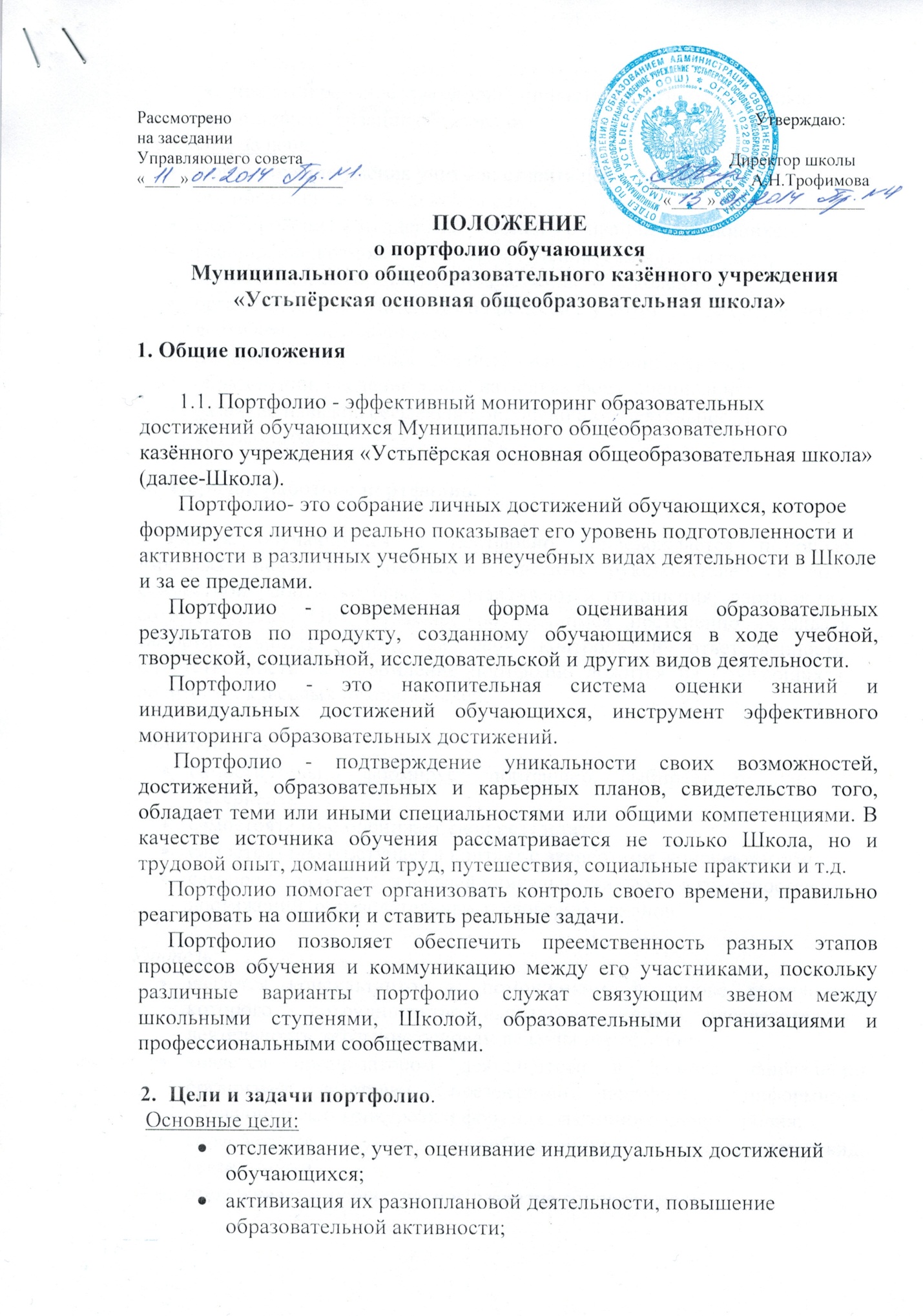 - прогнозирование траектории личностного развития ребенка;- индивидуализация образования Основные задачи:- формирование умения учиться: ставить цели, планировать и организовывать свою деятельность,- формирование и поддержка учебной мотивации обучающихся;- расширение возможностей самообучения, самоорганизации, самооценки, саморазвития подрастающего поколения;- организация образовательной деятельности с учетом личных стремлений и достижений обучающихся;- расширение возможностей контрольно-оценочных средств в образовании, введение альтернативных форм оценивания;- развитие навыков рефлексивной, оценочной деятельности обучающихся.Порядок работы с портфолио.Работа обучающихся с портфолио сопровождается помощью взрослых: педагогов, родителей, классных руководителей, в ходе совместной работы которых устанавливаются отношения, партнерства, сотрудничества. Это позволяет обучающимся постепенно развивать самостоятельность, брать на себя контроль и ответственность. Ответственность за оформление портфолио ложится на обучающихся, родителей, классных руководителей.Обучающийся:- самостоятельно формирует портфолио, выбирает те или иные материалы;- самостоятельно оценивает свои результаты;- самостоятельно вступает в контакт с экспертами, консультантами;- сам представляет себя во всей уникальности своих возможностей, достижений, образовательных и карьерных плановУчитель:- является консультантом и помощником, в основе деятельности которого - сотрудничество, направление поиска, просветительская деятельность, обучение основам ведения портфолио;- является организатором деятельности в данном направлении, организует выставки, презентации портфолио, информирует обучающихся о конкурсах и форумах различного рода и уровня;- способствует вовлечению обучающихся в различные виды деятельности;- отслеживает индивидуальное развитие обучающегося;- является ответственным за внедрение в образовательный процесс в рамках своих полномочий и классного коллектива современного метода оценивания портфолио;- ведет дневник наблюдений, фиксирует наблюдения по внедрению в образовательный процесс метода портфолио;- готовит аналитические справки с рекомендациями по совершенствованию системы портфолиоРодители:	- помогают в заполнении портфолио;- осуществляют контроль использования портфолиоЗаместитель директора по учебно-воспитательной работе:- является ответственным лицом за внедрение в педагогическую практику современного оценивания - портфолио;- разрабатывает нормативную документацию, отслеживает результаты деятельности в данном направлении, оформляет итоговую документацию.- информирует членов педагогического коллектива о результатах деятельности, осуществляет просветительскую деятельность;- осуществляет контроль внедрения в образовательный процесс портфолио;- консультирует классных руководителей по вопросам внедрения портфолио в образовательный процесс;- организует проведение общешкольных мероприятий: выставок и презентаций портфолио.Структура портфолио.Портфолио достижений обучающихся - документ единого образца, представляющий папку с файловыми вкладышами, состоит из следующих разделов.Общие данные личности:- титульный лист портфолио;- самопрезентация, резюме, автобиография (по выбору ученика);- эссе (рассказ о себе);- карта краткосрочных и долгосрочных планов образованияПоказательное портфолио (портфолио достижении):- оформленный бланк «Перечень моих достижений»;- лучшие работы, отобранные в ходе совместного обсуждения учеником и педагогом: исследовательские проекты, статьи, творческие работы и др.;- грамоты, дипломы, демонстрирующие высокую результативность в той или иной области деятельности;- результаты эксперимента,- характеристика по завершению начальной школы;- вырезки, копии из средств массовой информации: газет, журналов и других изданий;- видеоматериалы (телепередачи), демонстрирующие высокую результативность;- демонстрация знаний иностранных языков;- свидетельства и удостоверения,- информация, подтверждающая личную учебную инициативу;- курсы, тренинги, трудовой опыт; самостоятельность работы;- проекты, практики, исследования;- карта краткосрочных и долгосрочных планов образования и карьеры;- итоговая ведомость образовательною рейтинга (только для выпускников). Рабочее портфолио (портфолио процесса и развития):- коллекция работ, которая демонстрирует прогресс (продвижение) обучающегося в какой-либо сфере, в том числе планы и черновики;- аудио-, видеозаписи;- фотографии,- электронные версии работ;- результаты практической деятельности;- результаты  тестирования;- информация об общественно-полезной деятельности (на всех уровнях);- оформленные листы-бланки:а)	«Творческие, исследовательские и другие работы»;б)	«Зачетный лист посещенных элективных курсов»;в)	«Посещение кружков, секций, студий и других объединений системы дополнительного образования»;- сведения о награждении и поощрении;- список изученных литературных текстов (художественных произведений);Портфолио отзывов и рекомендаций:- дневники самонаблюдения;- отзывы;- рецензии с приложением;- рекомендательные письма;- письма поддержки;- самоанализ планов и интересов на начало учебного года;- самоанализ результатов по итогам учебного года;- различные формы самоотчета и самооценкиРанжирование результатов, помещённых в портфолио5.1. Ранжирование результатов участия в олимпиадах, конкурсах, соревнованиях, конференциях:-федеральный уровень: победитель – 10 баллов; призёр – 8 баллов; участник – 3 балла;-региональный уровень: победитель – 6 баллов; призёр – 5 баллов; участник – 2 балла;-муниципальный уровень: победитель – 4 балла; призёр – 3 балла; участник – 1 балл;-школьный уровень: победитель, призёр  – 2 балла.5.2. Ранжирование результатов в системе дополнительного образования, прохождения независимых тестирований, сертификационных экзаменов осуществляется следующим образом:-сертификаты учреждений дополнительного образования, образовательных фондов, культурно-спортивных и общественных организаций – 2 балла за каждый сертификат;- удостоверения и сертификаты о прохождении различных видов практик (социальной, трудовой, языковой, педагогической) – 2 балла за каждое удостоверение и сертификат.5.3. Порядок ранжирования материалов, помещённых в разделы «Портфолио процесса и развития» и «Портфолио отзывов и рекомендаций» осуществляется в хронологическом порядке.Учёт результатов портфолио6.1. Результат портфолио (суммарный балл внеучебных достижений по всем результатам портфолио)  учитывается:- при подведении итогов конкурса «Лучший ученик года»;- при распределении стимулирующей части фонда оплаты труда педагогических и руководящих работников;- при прохождении аттестации педагогических работников на квалификационную категорию;- при проведении внутришкольного контроля